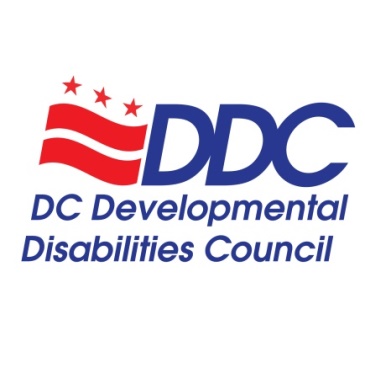 Public Meeting AgendaThursday, December 16, 2021, 3-5pmhttps://us06web.zoom.us/j/89764294685?pwd=djRuL2pSWnBMS2FyUTZNejVkeVhVdz09Phone: 301-715-8592, Meeting ID: 897 6429 4685, Passcode: 007431DD Council StaffAlison Whyte, Executive DirectorLuz Collazo, Program AnalystKevin Wright, Employment and Advocacy Strategies FellowDD Council LeadershipCarol Grigsby, Chair – DD CouncilRicardo Thornton, DDC Vice-Chair, Advocacy and Public Policy Committee Co-ChairAnjie Shelby, Advocacy and Public Policy Committee Co-ChairJane Brown, Interim Chair, State Plan Committee2022 DD Councilmember-Only RetreatJanuary 2022 – Official date TBD2022 DD Council Public Meeting Dates3rd Thursday of the month, every 3 months, 3-5pmMarch 17th June 16th September 15thDecember 15th TopicTimeFacilitatorWelcome and Call to Order3-3:05Carol GrigsbyExplanation of Virtual Platform and Accessibility3:05-3:10Alison WhyteIntroduction of Councilmembers and DDC Staff3:10-3:20Carol GrigsbyCouncil Business VotesSeptember 23, 2021 Minutes3:20-3:25Ricardo ThorntonChairperson RemarksNew Chairperson Nomination and VoteTerm Completion and Thanking Councilmembers3:25-3:35Carol GrigsbySwearing in of New Members3:35-3:45LaNesha Kearse, MOTAState Plan Committee UpdatesFY17-21 State Plan OutcomesFY22-26 State Plan Progress3:45-3:55Jane BrownAdvocacy and Public Policy Committee UpdatesHearing on Bill 24-0268, DD Eligibility Reform Amendment Act of 2021Leadership Changes3:55-4:05Ricardo Thornton, Anjie ShelbyPublic Comments and Questions4:05-4:15Carol GrigsbyDD Council Executive Director ReportStaff updatesCouncilmember TermsRetreat updates and questionsEmployment First4:15-4:25Alison WhyteDD Council Organizational Representatives UpdatesDD Network – Disability Rights DC at University Legal Services and Georgetown University Center for Excellence in Developmental DisabilitiesSchoolTalk DCDepartment on Disability Services (DDS)Department on Aging and Community Living (DACL)Project ACTION!4:25-4:45Organization RepresentativesPublic Comments & Community Announcements4:45-4:55Carol GrigsbyConclusion and Adjournment4:55-5Carol Grigsby